     от                             №             -пОб оценке регулирующего воздействия проектов муниципальных нормативных правовых актов  Палехского муниципального района  и экспертизе муниципальных нормативных правовых актов  Палехского муниципального района   В соответствии с Федеральным законом от 06.10.2003 № 131-ФЗ «Об общих принципах организации местного самоуправления в Российской Федерации», Законом Ивановской области от 02.12.2014 № 94-ОЗ «О проведении оценки регулирующего воздействия проектов муниципальных нормативных правовых актов и экспертизы муниципальных нормативных правовых актов», руководствуясь Уставом Палехского муниципального района, администрация Палехского муниципального района постановляет:   1. Утвердить Порядок проведения оценки регулирующего воздействия проектов муниципальных нормативных правовых актов  Палехского муниципального района  (Приложение № 1).   2. Утвердить Порядок  проведения экспертизы муниципальных нормативных правовых актов  Палехского муниципального района, затрагивающих вопросы осуществления предпринимательской и инвестиционной деятельности (Приложение № 2).   3. Настоящее постановление вступает в силу со дня официального опубликования.  Глава Палехского   муниципального района          				                 И.В. СтаркинКонтактная информацияПо Вашему желанию укажите:Название организации	          ________________________________________________Сферу деятельности организации	_______________________________________________Ф.И.О. контактного лица		     _____________________________________________Номер контактного телефона          _______________________________________________Адрес электронной почты	          ________________________________________________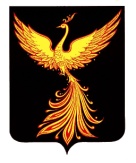 АДМИНИСТРАЦИЯПАЛЕХСКОГО МУНИЦИПАЛЬНОГО РАЙОНА АДМИНИСТРАЦИЯПАЛЕХСКОГО МУНИЦИПАЛЬНОГО РАЙОНА АДМИНИСТРАЦИЯПАЛЕХСКОГО МУНИЦИПАЛЬНОГО РАЙОНА ПОСТАНОВЛЕНИЕПОСТАНОВЛЕНИЕПОСТАНОВЛЕНИЕ                                                                                                              Приложение № 1к  постановлению администрации Палехского муниципального района            от                            №              -п                                               ПОРЯДОКПРОВЕДЕНИЯ ОЦЕНКИ РЕГУЛИРУЮЩЕГО ВОЗДЕЙСТВИЯ ПРОЕКТОВ МУНИЦИПАЛЬНЫХ НОРМАТИВНЫХ ПРАВОВЫХ АКТОВ ПАЛЕХСКОГО МУНИЦИПАЛЬНОГО РАЙОНАI. Общие положения1.1. Настоящий Порядок устанавливает процедуру проведения администрацией Палехского муниципального района оценки регулирующего воздействия (далее - ОРВ) проектов муниципальных нормативных правовых актов Палехского муниципального района, а также подготовки соответствующих заключений.  1.2. ОРВ проектов муниципальных нормативных правовых актов (далее — актов) проводится в целях выявления положений, вводящих избыточные обязанности, запреты и ограничения для субъектов предпринимательской и инвестиционной деятельности или способствующих их введению, а также положений, способствующих возникновению необоснованных расходов субъектов предпринимательской и инвестиционной деятельности и бюджета  Палехского муниципального района.1.3. ОРВ проектов актов проводится в отношении проектов актов, затрагивающих вопросы осуществления предпринимательской и инвестиционной деятельности, за исключением: - проектов актов Совета  Палехского муниципального района, устанавливающих, изменяющих, приостанавливающих, отменяющих местные налоги и сборы;- проектов актов Совета  Палехского муниципального района, регулирующих бюджетные правоотношения.1.4. ОРВ проектов актов не проводится в отношении проектов актов, содержащих сведения, составляющие государственную тайну, или сведения конфиденциального характера, а также разработанных в целях предупреждения и (или) ликвидации чрезвычайных ситуаций природного и техногенного характера, недопущение кризисных ситуаций и предупреждения террористических актов и (или) для ликвидации их последствий.1.5. Процедура проведения ОРВ состоит из следующих этапов:1.5.1. разработка проекта  акта, проведение публичных консультаций по проекту акта и оформление справки по результатам проведения публичных консультаций по проекту  акта;1.5.2. подготовка структурным подразделением администрации, осуществляющим подготовку проекта акта (далее – уполномоченное подразделение), заключения об ОРВ проекта акта (далее – заключение).Проект  акта, справка по результатам публичных консультаций по проекту акта и заключение размещаются  на официальном сайте органов местного самоуправления  Палехского муниципального района в разделе «Оценка регулирующего воздействия проектов НПА и экспертиза НПА» (далее - на официальном сайте органов местного самоуправления  Палехского муниципального района).II. Порядок проведения ОРВ2.1. Проведение ОРВ проекта  акта обеспечивается уполномоченным подразделением администрации, являющимся ответственным за разработку проекта правового акта.2.2. ОРВ проводится в целях определения:2.2.1. наличия в проекте  акта положений, регулирующих вопросы, указанные в пункте 1.3 настоящего Порядка;2.2.2. наличия в проекте  акта положений, которыми изменяются:-содержание прав и обязанностей субъектов предпринимательской и инвестиционной деятельности;-содержание или порядок реализации полномочий администрации  в отношениях с субъектами предпринимательской и инвестиционной деятельности;2.2.3. последствий нового правового регулирования в части прав и обязанностей субъектов предпринимательской и инвестиционной деятельности, влекущих:-невозможность исполнения субъектами предпринимательской и инвестиционной деятельности возложенных на них обязанностей вследствие противоречий или пробелов в законодательстве, отсутствия необходимых организационных или технических условий у администрации Палехского муниципального района;-возникновение у субъектов предпринимательской и инвестиционной деятельности дополнительных расходов при осуществлении предпринимательской и инвестиционной деятельности;-возникновение дополнительных расходов бюджета  Палехского муниципального района, связанных с созданием необходимых правовых, организационных и информационных условий применения проекта  акта администрации Палехского муниципального района.2.3. При проведении ОРВ устанавливаются:-проблема, на решение которой направлено новое правовое регулирование в части прав и обязанностей субъектов предпринимательской и инвестиционной деятельности, ее влияние на достижение целей предусмотренного проектом акта правового регулирования, а также возможность ее решения иными правовыми, информационными или организационными средствами. При этом принимаются во внимание сведения о существующем опыте решения данной или аналогичной проблемы правовыми, информационными или организационными средствами в Российской Федерации;-основные группы участников общественных отношений, интересы которых будут затронуты новым правовым регулированием в части прав и обязанностей субъектов предпринимательской и инвестиционной деятельности, их предполагаемые издержки и выгоды от предусмотренного проектом  акта правового регулирования;-риски не достижения целей правового регулирования, а также возможные негативные последствия от введения правового регулирования для экономического развития Палехского муниципального района  в целом или отдельных видов экономической деятельности, конкуренции, рынков товаров и услуг, в том числе развития субъектов предпринимательства в  Палехского муниципального района;-расходы бюджета Палехского муниципального района, связанные с созданием необходимых правовых, организационных и информационных условий для применения проекта  акта администрацией Палехского муниципального района, а также для его соблюдения субъектами предпринимательской и инвестиционной деятельности, в том числе расходы организаций, осуществляющих предпринимательскую и инвестиционную деятельность, собственником имущества которых является администрация.2.4. При проведении ОРВ в целях учета мнения субъектов предпринимательской и инвестиционной деятельности уполномоченным подразделением проводятся публичные консультации с участием объединений предпринимателей, научно-экспертных организаций. Публичные консультации должны быть завершены не ранее 10 дней и не позднее 30 дней с даты  размещения проекта акта на  официальном сайте органов местного самоуправления  Палехского муниципального района.Публичные консультации по проекту  акта или отдельным его положениям, содержащим сведения, составляющие государственную тайну, или сведения конфиденциального характера, не проводятся.2.5. В целях проведения публичных консультаций уполномоченное подразделение размещает на официальном сайте органов местного самоуправления  Палехского муниципального района уведомление о проведении публичных консультаций,  к которому прилагаются проект  акта, в отношении которого проводится ОРВ, пояснительная записка к нему, а также перечень вопросов по проекту акта, обсуждаемых в ходе публичных консультаций. В уведомлении должны быть указаны срок проведения публичных консультаций, а также способ направления участниками публичных консультаций своего мнения по вопросам, обсуждаемым в ходе публичных консультаций.Публичные консультации могут также проводиться посредством обсуждения проекта  акта с участием объединений предпринимателей, научно-экспертных организаций в постоянно действующих или специально создаваемых в этих целях консультативных органах, рабочих группах в соответствии с положениями об этих органах (рабочих группах); в виде неформальных (кратких) переговоров с представителями заинтересованных сторон, путем анкетирования, целевой рассылки опросных листов и иными способами.2.6. Результаты публичных консультаций оформляются в форме справки. К справке прилагается обзор полученных в результате публичных консультаций комментариев, предложений и замечаний к проекту  акта. В справке указываются участники, с которыми были проведены консультации, основные результаты консультаций, включая предложения о возможных выгодах и затратах предлагаемого варианта достижения поставленной цели, об альтернативных способах решения проблемы и оценке их последствий.Справка о результатах публичных консультаций подписывается заместителем Главы администрации, курирующем сферу регулирования проекта  акта, и в течение 2 рабочих дней со дня подписания размещается уполномоченным подразделением  на официальном сайте органов местного самоуправления  Палехского муниципального района.2.7. В заключении, составляемом по результатам ОРВ, делается вывод об отсутствии или наличии в проекте  акта положений, указанных в пункте 1.2 настоящего Порядка.В случае выявления в проекте  акта положений, указанных в пункте 1.2 настоящего Порядка, в заключении  должны содержаться иные возможные варианты достижения поставленных целей, предполагающие применение иных правовых, информационных или организационных средств  для решения поставленной проблемы, а также выводы об эффективности предлагаемого варианта решения проблемы.2.8. Заключение оформляется по форме согласно приложению к настоящему Порядку.2.9. Заключение с проектом  акта направляется на согласование в ответственное структурное подразделение администрации Палехского муниципального района (далее - управление экономики, инвестиций и сельского хозяйства), отвечающее за контроль качества исполнения уполномоченным подразделением процедур ОРВ проектов  актов.2.10. Заключение подлежит размещению на официальном сайте органов местного самоуправления  Палехского муниципального района не позднее двух рабочих дней с даты его подписания.III. Порядок рассмотрения заключенияоб ОРВ проекта акта ответственным подразделением3.1. Управление экономики, инвестиций и сельского хозяйства проводит экспертизу, осуществляет контроль качества исполнения уполномоченным подразделением процедур ОРВ проекта  акта в срок, не превышающий 5 рабочих дней с даты поступления заключения  с проектом  акта.3.2. По результатам рассмотрения заключения при отсутствии замечаний управление экономики, инвестиций и сельского хозяйства согласовывает его. Согласование заключения осуществляется путем визирования заключения руководителем управления экономики, инвестиций и сельского хозяйства.Управление экономики, инвестиций и сельского хозяйства обеспечивает согласование заключения с организационно-правовым управлением администрации Палехского муниципального района. Согласование заключения осуществляется путем визирования заключения начальником или юрисконсультом организационно-правового управления.При выявлении замечаний к заключению управление экономики, инвестиций и сельского хозяйства направляет в уполномоченное подразделение соответствующую информацию и возвращает заключение с проектом акта для устранения замечаний.3.3. Уполномоченное подразделение после получения отказа в согласовании заключения  устраняет выявленные замечания и повторно направляет заключение  проектом акта в управление экономики, инвестиций и сельского хозяйства в течение 7 рабочих дней.3.4. При наличии разногласий между управлением экономики, инвестиций и сельского хозяйства и уполномоченным подразделением по заключению уполномоченное подразделение обеспечивает согласование заключения, в том числе путем проведения согласительного совещания.                                                             Приложениек Порядку проведения  оценки регулирующего воздействия проектов муниципальных нормативных правовых актов администрации   Палехского муниципального района Заключениеоб оценке регулирующего воздействия проектамуниципального нормативного правового акта1. Общие сведенияАдминистрация Палехского муниципального района  - разработчик проекта муниципального нормативного правового    акта,  затрагивающего вопросы  осуществления  предпринимательской  и  инвестиционной деятельности (далее - проект правового акта):Наименование проекта правового акта: _________________________Стадия: ___________________________________________________                                (первичная разработка, внесение поправок)2. Описание существующей проблемыПричины государственного вмешательства:___________________________________________________________Негативные эффекты, связанные с существованием  рассматриваемой проблемы: _______________________________________Основные группы субъектов предпринимательской и  инвестиционной деятельности, интересы которых затронуты существующей проблемой: ________________________________________Риски  и  предполагаемые  последствия, связанные с сохранением текущего положения: _____________________________________________Обоснование неэффективности существующего регулирования: _____________________________________________________________3. Цели правового регулированияОсновные цели правового регулирования: ________________________________________________________________4. Возможные варианты достижения поставленных целейНевмешательство: ___________________________________________Совершенствование применения существующего регулирования: ______________________________________________________________Прямое государственное регулирование (форма): ________________________________________________________________5. Публичные консультацииСтороны, принявшие участие в проведении публичных консультаций: ___________________________________________________Основные результаты консультаций: ___________________________6. Рекомендуемый вариант достижения поставленных целейОписание выбранного варианта достижения поставленных целей: ___________________________________________________________Обоснование  соответствия  масштаба  правового  регулирования  масштабу существующей проблемы:  _______________________________Описание  обязанностей,  которые  предполагается  возложить на субъекты предпринимательской и инвестиционной  деятельности  предлагаемым правовым регулированием, и (или)  писание  предполагаемых  изменений в содержании существующих обязанностей указанных субъектов: ____________________________________________с выводами о наличии либо отсутствии избыточных обязанностей, запретов и ограничений для субъектов предпринимательской и инвестиционной деятельности или способствующих их введению.Оценка  расходов  бюджета  Палехского муниципального района  на организацию  исполнения и исполнение полномочий, необходимых для реализации предлагаемого правового регулирования:___________________________________________________ с выводами о наличии либо отсутствии положений, способствующих возникновению необоснованных расходов бюджета  Палехского муниципального района.Оценка    изменений    расходов    субъектов    предпринимательской   и инвестиционной  деятельности на осуществление такой деятельности, связанных с  необходимостью  соблюдать обязанности, возлагаемые на них или изменяемые предлагаемым правовым регулированием: ________________________________________________________________, с выводами о наличии либо отсутствии положений, способствующих возникновению необоснованных расходов субъектов предпринимательской и инвестиционной деятельности.Ожидаемые выгоды от реализации выбранного варианта  достижения поставленных целей: ______________________________________________Необходимые меры,  позволяющие максимизировать позитивные   или минимизировать негативные последствия применения варианта  достижения поставленных целей: _____________________________Оценка рисков  невозможности решения  проблемы предложенным способом, рисков непредвиденных негативных последствий: ________________________________________________________________Иные сведения: _____________________________________________7.  Реализация  выбранного  варианта  достижения  поставленных  целей и последующий мониторингОрганизационные  вопросы  практического  применения выбранного варианта достижения поставленных целей: ________________________________________________________________Система мониторинга: ______________________________________Вопросы осуществления последующей оценки эффективности: _______________________________________________________________8. Информация об исполнителях: ______________________________(Ф.И.О., телефон, адрес электронной почты исполнителя заключенияоб оценке регулирующего воздействия проекта акта)Приложение № 2к постановлению администрацииПалехского муниципального района от                             №       -п                                           ПОРЯДОК ПРОВЕДЕНИЯ ЭКСПЕРТИЗЫ МУНИЦИПАЛЬНЫХ НОРМАТИВНЫХ ПРАВОВЫХ АКТОВ ПАЛЕХСКОГО МУНИЦИПАЛЬНОГО РАЙОНА, ЗАТРАГИВАЮЩИХ ВОПРОСЫ ОСУЩЕСТВЛЕНИЯ ПРЕДПРИНИМАТЕЛЬСКОЙ И ИНВЕСТИЦИОННОЙ ДЕЯТЕЛЬНОСТИ1. Настоящий Порядок определяет процедуру проведения экспертизы муниципальных нормативных правовых актов  Палехского муниципального района, затрагивающих вопросы осуществления предпринимательской и инвестиционной деятельности (далее - экспертиза), в целях выявления в них положений, необоснованно затрудняющих осуществление предпринимательской и инвестиционной деятельности, и механизм взаимодействия администрации Палехского муниципального района  (далее - администрация), субъектов предпринимательской и инвестиционной деятельности, объединений предпринимателей, научно-экспертных организаций при проведении экспертизы.2. Ответственным подразделением администрации  по проведению экспертизы является управление экономики, инвестиций и сельского хозяйства администрации Палехского муниципального района  (далее - управление экономики, инвестиций и сельского хозяйства).3. Экспертиза осуществляется в соответствии с планом проведения экспертизы нормативных правовых актов администрации  (далее - план).4. При формировании проекта плана используются представленные в управление экономики, инвестиций и сельского хозяйства Советом Палехского муниципального района и  структурными подразделениями администрации, осуществляющими подготовку проекта правового акта (далее - уполномоченными подразделениями), представителями предпринимательского сообщества предложения о проведении экспертизы не позднее 1 декабря года, предшествующего году формирования плана.Муниципальные нормативные правовые акты   Палехского муниципального района, затрагивающие вопросы осуществления предпринимательской и инвестиционной деятельности (далее -  акт), включаются в план при наличии сведений, указывающих, что положения  акта могут создавать условия, необоснованно затрудняющие осуществление предпринимательской и инвестиционной деятельности, полученных в результате рассмотрения предложений о проведении экспертизы или самостоятельно выявленных управлением экономики, инвестиций и сельского хозяйства.5. Проект плана до его утверждения подлежит рассмотрению на заседании Координационного совета по развитию малого предпринимательства  при администрации Палехского муниципального района (далее – Координационный совет).План утверждается на год постановлением администрации в течение пяти рабочих дней со дня рассмотрения проекта плана Координационным советом.План размещается на официальном сайте органов местного самоуправления  Палехского муниципального района в  разделе «Оценка регулирующего воздействия проектов НПА и экспертиза НПА» (далее -  на официальном сайте органов местного самоуправления  Палехского муниципального района) в течение двух рабочих дней после его утверждения. Внесение изменений в план утверждается постановлением администрации. Рассмотрение проекта таких изменений Координационным советом не проводится.6. План содержит перечень  актов и дату начала проведения экспертизы.Срок проведения экспертизы  не должен превышать одного месяца с даты начала проведения экспертизы.Срок проведения экспертизы  может быть продлен управлением экономики, инвестиций и сельского хозяйства, но не более чем  на один месяц.7. В ходе экспертизы проводятся публичные консультации по  акту с представителями предпринимательского сообщества (далее - публичные консультации), исследование акта на предмет выявления положений, необоснованно затрудняющих осуществление предпринимательской и инвестиционной деятельности (далее - исследование), и составляется заключение об экспертизе акта администрации, затрагивающего вопросы осуществления предпринимательской и инвестиционной деятельности (далее - заключение) согласно  приложению 1 к настоящему Порядку.8. Публичные консультации проводятся не менее 15 рабочих дней, но не более 25 рабочих дней со дня начала проведения экспертизы, установленного планом.В целях проведения публичных консультаций управление экономики, инвестиций и сельского хозяйства не позднее дня начала проведения экспертизы размещает  на официальном сайте органов местного самоуправления  Палехского муниципального района уведомление о проведении публичных консультаций согласно  приложению 2 к настоящему Порядку.В уведомлении должны быть указаны срок проведения публичных консультаций, а также способ направления участниками публичных консультаций своего мнения по акту, обсуждаемому в ходе публичных консультаций.В течение трех рабочих дней со дня размещения уведомления, указанного в абзаце втором настоящего пункта, управление экономики, инвестиций и сельского хозяйства:запрашивает у уполномоченного подразделения материалы, необходимые для проведения исследования, содержащие сведения (расчеты, обоснования), на которых основывается необходимость муниципального регулирования соответствующих общественных отношений, и устанавливает срок для их представления;направляет запросы о представлении необходимых информационно-аналитических материалов по предмету экспертизы представителям предпринимательского сообщества.В случае если уполномоченным подразделением в срок, указанный управлением экономики, инвестиций и сельского хозяйства, не представлены материалы, указанные в абзаце пятом настоящего пункта, сведения об этом должны быть указаны в тексте заключения.9. Результаты публичных консультаций оформляются в форме справки, в которой указываются участники, с которыми были проведены консультации, основные результаты консультаций, включая обзор полученных комментариев, предложений и замечаний к  акту.10. При проведении исследования:10.1. подлежат рассмотрению замечания, предложения, рекомендации, сведения (расчеты, обоснования), информационно-аналитические материалы, поступившие в ходе публичных консультаций;10.2. анализируются положения  акта во взаимосвязи со сложившейся практикой их применения;10.3. учитывается соответствие  акта принципам правового регулирования, установленным законодательством Российской Федерации и законодательством Ивановской области;10.4. определяются характер и степень воздействия положений   акта на регулируемые отношения в сфере предпринимательской и инвестиционной деятельности.11. В ходе исследования рассматриваются следующие вопросы:11.1. наличие в   акте избыточных требований к субъектам предпринимательской и инвестиционной деятельности по подготовке и (или) представлению документов, сведений, информации, в том числе:требуемую аналогичную или идентичную информацию (сведения, документы) выдает то же структурное подразделение администрации;аналогичную или идентичную информацию (сведения, документы) требуется представлять в несколько структурных подразделений администрации  либо в подведомственные администрации  учреждения, предоставляющие муниципальные услуги;необоснованные сроки подготовки и (или) представления информации (сведений, документов) (получающее информацию структурное подразделение администрации  не использует ее с той периодичностью, с которой получает обязательную к подготовке и (или) представлению информацию (сведения, документы); наличие организационных препятствий для приема обязательных к представлению документов (удаленное местонахождение приема документов, неопределенность времени приема документов);отсутствие альтернативных способов подачи обязательной к представлению информации (сведений, документов) (запрещение отправки документов через агентов, неуполномоченных лиц, с использованием электронных сетей связи);представление информации (сведений, документов), требование о предъявлении которой не предусмотрено нормативным правовым актом Российской Федерации, нормативным правовым актом Ивановской области и  актом администрации, регулирующим отношения, возникающие в связи с предоставлением муниципальной услуги;процедура подачи документов не предусматривает возможности получения доказательств о факте приема обязательных для представления документов должностным лицом структурного подразделения администрации;установленная процедура не способствует сохранению конфиденциальности представляемой информации (сведений, документов) или способствует нарушению иных охраняемых законодательством Российской Федерации и законодательством Ивановской области прав;11.2. наличие в  акте требований к субъектам предпринимательской и инвестиционной деятельности, связанных с необходимостью создания, приобретения, содержания, реализации активов, возникновения или прекращения договорных обязательств, наличия персонала, осуществления не связанных с представлением информации (сведений) или подготовкой документов работ (услуг) в связи с организацией, осуществлением или прекращением определенного вида деятельности, которые, по мнению субъекта предпринимательской и инвестиционной деятельности, необоснованно усложняют осуществление деятельности либо приводят к существенным издержкам или невозможности осуществления предпринимательской или инвестиционной деятельности;11.3. избыточность полномочий лиц, наделенных правом проведения проверок, выдачи или осуществления согласований, определения условий и выполнения иных установленных законодательством Российской Федерации и законодательством Ивановской области обязательных процедур;11.4. отсутствие необходимых организационных, правовых или технических условий, приводящее к невозможности реализации администрацией установленных функций в отношении субъектов предпринимательской или инвестиционной деятельности.12. По результатам исследования в течение пяти рабочих дней управлением экономики, инвестиций и сельского хозяйства составляется проект заключения по форме согласно приложению к настоящему Порядку.13. Проект заключения в течение десяти рабочих дней со дня его подготовки согласовывается с уполномоченным подразделением, организационно-правовым управлением администрации Палехского муниципального района (далее — организационно-правовое управление) и рассматривается на заседании Координационного совета. Согласование заключения осуществляется путем визирования заключения руководителем уполномоченного подразделения, руководителем или главным специалистом организационно-правового управления.При наличии разногласий между управлением экономики, инвестиций и сельского хозяйства, организационно-правовым управлением и уполномоченным подразделением по проекту заключения, управление экономики, инвестиций и сельского хозяйства обеспечивает согласование проекта заключения, в том числе путем проведения согласительного совещания.14. По результатам рассмотрения поступивших замечаний и предложений в течение трех рабочих дней со дня окончания срока их представления управление экономики, инвестиций и сельского хозяйства дорабатывает проект заключения.15. Заключение подписывается Главой Палехского муниципального района (лицом, исполняющим его обязанности) не позднее последнего дня срока проведения экспертизы  правового акта.К заключению прилагается справка о результатах публичных консультаций.16. Управление экономики, инвестиций и сельского хозяйства в течение трех рабочих дней после подписания заключения Главой Палехского муниципального района (лицом, исполняющим его обязанности)  размещает заключение  на официальном сайте органов местного самоуправления Палехского муниципального района и  направляет заключение в уполномоченное подразделение.17. Уполномоченное подразделение согласно заключению в случае выявления положений, необоснованно затрудняющих осуществление предпринимательской и инвестиционной деятельности, обязано подготовить проект  акта администрации  о внесении изменений в действующий  акт администрации.18. Итоги выполнения плана рассматриваются на заседании Координационного совета и размещаются  на официальном сайте органов местного самоуправления  Палехского муниципального района не позднее пяти рабочих дней со дня проведения заседания Координационного совета.                                Приложение 1к Порядку проведения экспертизы
нормативных правовых актов
 Палехского муниципального района,
затрагивающих вопросы осуществления предпринимательской и инвестиционной деятельностиЗАКЛЮЧЕНИЕоб экспертизе муниципального нормативного правового акта администрации Палехского муниципального района, затрагивающего вопросы осуществления предпринимательской и инвестиционной деятельностиУправление экономики, инвестиций и сельского хозяйства  администрации Палехского муниципального района  (далее - управление экономики, инвестиций и сельского хозяйства) в соответствии с Порядком проведения экспертизы муниципальных нормативных правовых актов администрации Палехского муниципального района  (далее — правовые акты), затрагивающих вопросы осуществления предпринимательской и инвестиционной деятельности, утвержденным постановлением администрации Палехского муниципального района  от _________ № ______, а также планом проведения экспертизы муниципальных нормативных правовых актов администрации, затрагивающих вопросы осуществления предпринимательской и инвестиционной деятельности, утвержденным постановлением администрации от ___________ № ______, провел экспертизу ________________________________________________________________.(наименование нормативного правового акта)1. Общее описание рассматриваемого регулированияСведения о правовом акте  (наименование и реквизиты, источники официального опубликования).Уполномоченное подразделение администрации.Цели правового регулирования.Основные группы субъектов предпринимательской и инвестиционной деятельности, интересы которых затрагиваются регулированием, установленным  правовым актом.Описание обязанностей, которые возложены на субъекты предпринимательской и инвестиционной деятельности в рамках  правового акта.Расходы субъектов предпринимательской и инвестиционной деятельности, связанные с необходимостью выполнения обязанностей в связи с действием  правового акта.2. Основания для проведения экспертизы правового акта. В план проведения экспертизы правовых актов, затрагивающих вопросы осуществления предпринимательской и инвестиционной деятельности, _________________________________________________________________________________________________________________________________(наименование нормативного правового акта администрации )включен(о) в соответствии с предложением ________________________________________________________________,                                   (наименование обратившегося) содержащим сведения о том, что правовой акт содержит положения, необоснованно затрудняющие осуществление предпринимательской и инвестиционной деятельности, выражающиеся в _________________________________________________________________.3. Публичные консультацииВ ходе проведения экспертизы  правового акта с ___________________ по ___________________ проведены публичные консультации с представителями предпринимательского сообщества (далее - публичные консультации) с целью сбора сведений о положениях нормативного правового акта администрации, необоснованно затрудняющих осуществление предпринимательской и инвестиционной деятельности. Уведомление о проведении публичных консультаций размещено  на официальном сайте органов местного самоуправления  Палехского муниципального района в  разделе «Оценка регулирующего воздействия проектов НПА Палехского муниципального района и экспертиза НПА Палехского муниципального района».Дополнительно запросы о представлении информации были направлены в ________________________. По результатам публичных консультаций получено ___ предложений. Результаты проведения публичных консультаций обобщены в справке о результатах проведения публичных консультаций.4. Результаты проведенного управлением экономики, инвестиций и сельского хозяйства исследования правового акта. Анализ замечаний и предложений участников публичных консультаций.Анализ положений  правового акта.Сведения о непредставлении уполномоченным подразделением администрации материалов, необходимых для проведения исследования  правового акта.5. Подготовка и согласование проекта заключения по результатам исследования  правового акта.Комментарии по поступившим замечаниям и предложениям к проекту заключения по результатам исследования правового акта. 6. Выводы по итогам проведения экспертизы правового акта.По итогам экспертизы ________________________________________                                                                 (наименование нормативного правового акта )Управление экономики, инвестиций и сельского хозяйства пришел к выводу:вариант 1:о наличии положений, необоснованно затрудняющих осуществление предпринимательской и инвестиционной деятельности, и необходимости внесения изменений в правовой акт;вариант 2:об отсутствии положений, необоснованно затрудняющих осуществление предпринимательской и инвестиционной деятельности, и об отсутствии необходимости внесения изменений в правовой акт.                               Приложение 2к Порядку проведения экспертизы
нормативных правовых актов
 Палехского муниципального района,
затрагивающих вопросы осуществления предпринимательской и инвестиционной
деятельности Настоящим администрация Палехского муниципального района уведомляет о проведении публичных консультаций в целях проведения экспертизы муниципального нормативного правового актаНормативный правовой акт:  Разработчик акта: администрация  Палехского муниципального района Сроки проведения публичных консультаций: Способ направления ответов: Направление по электронной почте на адрес paleh05@gov37.ivanovo.ru в виде прикрепленного файла, составленного (заполненного) по прилагаемой формеКонтактное лицо по вопросам заполнения формы запроса и его отправки: начальник управления экономики, инвестиций и сельского хозяйства администрации Палехского муниципального района Беженцева Светлана Рудольфовна 849(334)2-27-83. Прилагаемые к запросу документы: перечень вопросов в рамках проведения публичных консультацийОтветственные подразделения администрации: управление экономики, инвестиций и сельского хозяйства  администрации    Палехского муниципального района КомментарийВ соответствии с постановлением администрации Палехского муниципального района  от ___________ № __________ «Об оценке регулирующего воздействия проектов нормативных правовых актов  Палехского муниципального района  и экспертизе нормативных правовых актов  Палехского муниципального района» управление экономики, инвестиций и сельского хозяйства  администрации Палехского муниципального района  определен ответственным подразделением по проведению экспертизы нормативных правовых актов администрации Палехского муниципального района, затрагивающих вопросы осуществления предпринимательской и инвестиционной деятельности. В соответствии с постановлением администрации Палехского муниципального района  от _____ № ________ «Об утверждении Плана проведения экспертизы нормативных правовых актов администрации Палехского муниципального района, затрагивающих вопросы осуществления предпринимательской и инвестиционной деятельности на ______ год» администрация Палехского муниципального района  проводит публичные консультации по нормативному правовому акту на предмет выявления положений, необоснованно затрудняющих ведение предпринимательской и инвестиционной деятельности. В рамках указанных публичных консультаций все заинтересованные лица приглашаются направить свое мнение по прилагаемым вопросам.ПЕРЕЧЕНЬ ВОПРОСОВ В РАМКАХ ПРОВЕДЕНИЯ ПУБЛИЧНЫХ КОНСУЛЬТАЦИЙ по постановлению администрации Палехского муниципального района  от _________ № ________ далее нормативный правовой акт  (сокращенно - НПА)Пожалуйста, заполните и направьте данную форму по электронной почте на адрес paleh05@gov37.ivanovo.ru не позднее _____________. Управление экономики, инвестиций и сельского хозяйства  администрации Палехского муниципального района  не будет иметь возможность проанализировать позиции, направленные после указанного срока, а также направленные не в соответствии с настоящей формой. Наличие какой проблемы способствовало принятию НПА? Актуальна ли данная проблема сегодня? Какие факторы способствуют или способствовали возникновению (или сохранению) указанной проблемы?Насколько цель  предлагаемого  регулирования соотносится с проблемой,  на решение которой оно направлено? Достигнет ли, на Ваш взгляд, предлагаемое  нормативное  правовое регулирование тех целей, на которые оно направлено?Является ли выбранный вариант решения проблемы оптимальным (в т.ч. с точки зрения общественных выгод и издержек)? Существуют ли иные варианты достижения целей государственного регулирования, в том числе выделите те из них, которые, по Вашему мнению, были бы менее затратны (оптимальны) для ведения предпринимательской и инвестиционной деятельности?Оцените, насколько полно и точно в нормативном правовом акте отражены обязанность, ответственность субъектов государственного регулирования, а также административные процедуры, реализуемыми ответственными органами исполнительной власти?Какие положения НПА необоснованно затрудняют ведение предпринимательской и инвестиционной деятельности? Приведите обоснования по каждому указанному положению, дополнительно определив:- имеется ли смысловое противоречие с целями регулирования или существующей проблемой либо не способствует достижению целей регулирования;- имеются  ли  технические ошибки;- приводит ли к избыточным действиям или, наоборот, ограничивает действия субъектов предпринимательской и инвестиционной деятельности;- способствует ли необоснованному изменению расстановки сил в какой-либо отрасли;- соответствует ли обычаям деловой практики, сложившейся в отрасли, либо не соответствует существующим международным практикам;- соответствует ли нормам федерального законодательства?Дайте предложения по каждому из положений, определенных Вами как необоснованно затрудняющих деятельность. По возможности предложите альтернативные способы решения вопроса, определив среди них оптимальный.Как изменятся издержки, в случае, если будут приняты Ваши предложения по изменению/отмене для каждой из групп общественных отношений (предпринимателей, государство, общество), выделив среди них адресатов регулирования? По возможности, приведите оценку рисков в денежном эквиваленте (по видам операций и количеству операций в год).Иные  предложения и замечания по нормативному правовому акту.